Схема проезда в ЭКО-ФОНД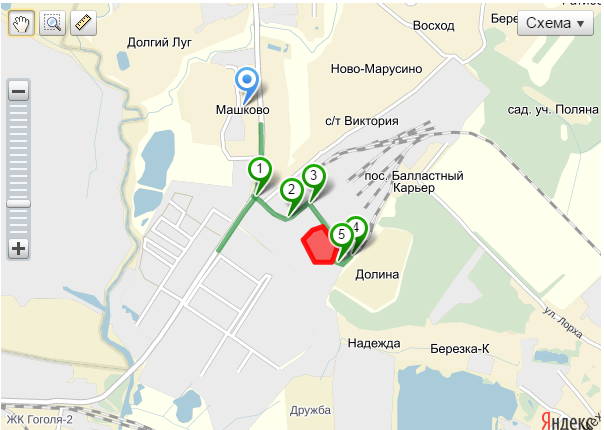 +7(495)943-10-251 -  Съезд на Машковский пр-д, 300м прямо.2  - Поворот налево по главной дороге  (начинается участок грунтовой дороги), 100м прямо.3 - Поворот направо  перед бело-оранжевым зданием , 1км прямо.4 - Поворот направо по главной дороге, 50 м прямо5 - Вы приехали!	Для навигатора:Адрес: Люберецкий район, д. Машково, Машковский проезд д.7В картинках:1и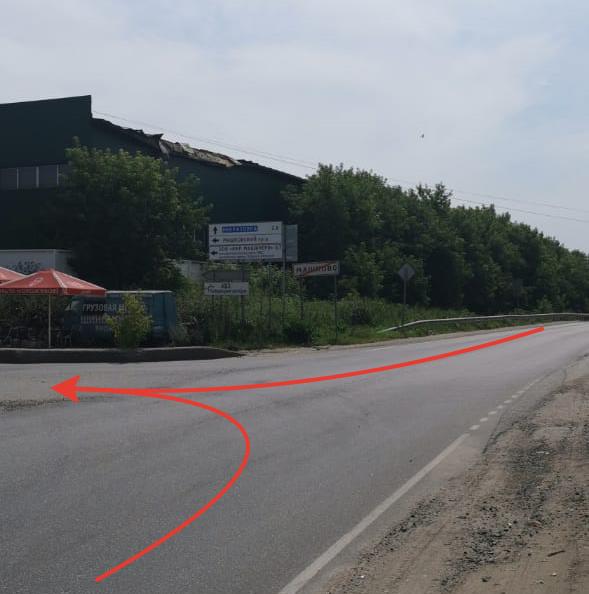 2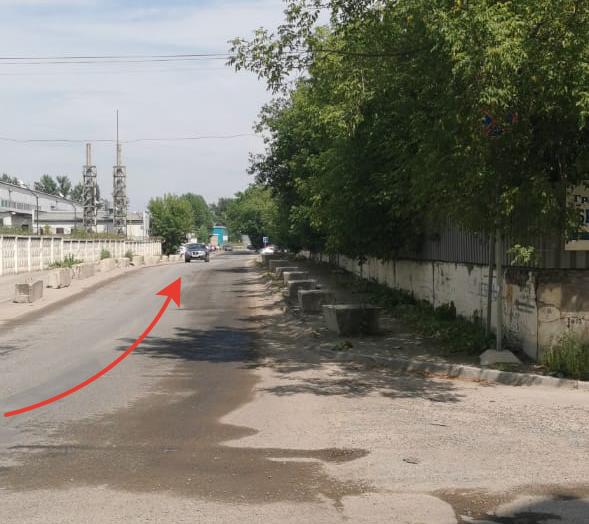 3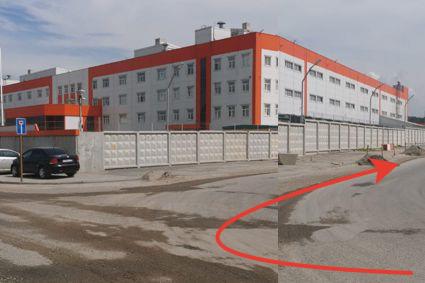 4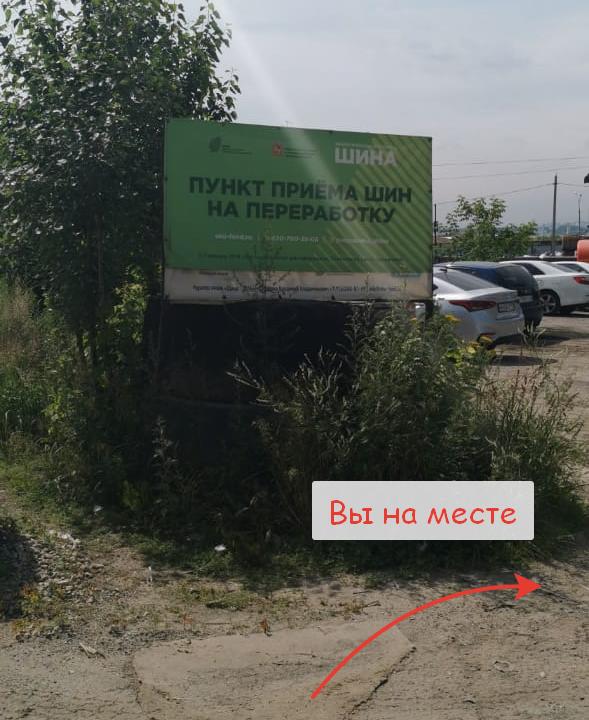 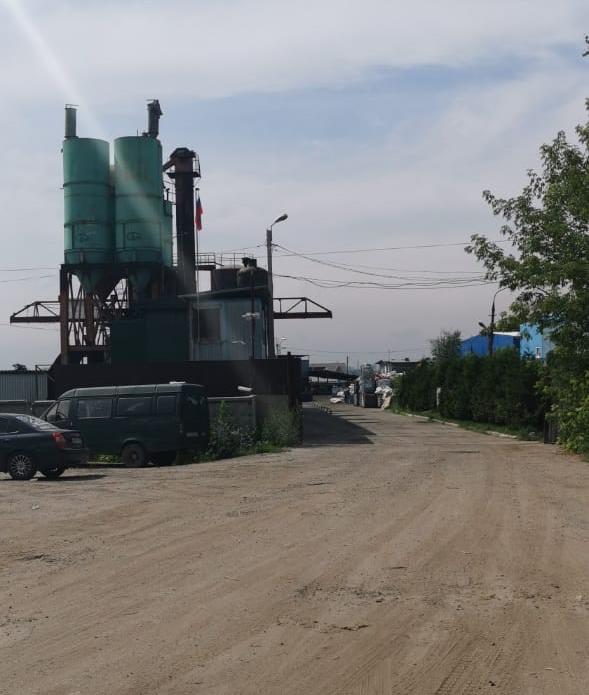 